  SKIEN – SILJAN   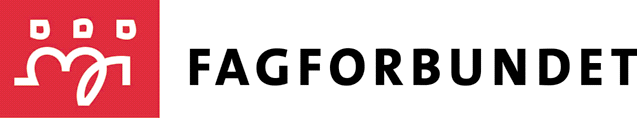 Lundegata 19.B, 3724 Skien post.fagforbundet@skien.kommune.no Tlf.: 35 58 13 38 – org.nr. 875612972 HYTTE SØKNAD Fjordglimt –  2024 FOR MEDLEMMER av Fagforbundet Skien- Siljan:Håvøytangen 7 og 8: 		kr. 226.- pr døgn.       	En uke: kr. 1.500.-Håvøytangen 3 m dusj/toal.:	kr. 550,- pr. døgn 	En uke kr. 3.350,- Håvøytangen 4, 9 og 11:	kr. 473.- pr døgn	En uke; kr. 3.045.- Håvøytangen 5 og 6:		kr. 630.- pr døgn.   	En uke: kr. 3.675.-For alle andre:Håvøytangen 7	og 8		kr. 525,- pr. døgn og kr. 3500,- pr. ukeHåvøytangen 3 m dusj/toal:	kr. 865,- pr. døgn og kr. 5555,- pr. ukeHåvøytangen 4, 9 og 11: 	kr. 788.- pr døgn	En uke:	kr. 5.250.- Håvøytangen 5 og 6: 		kr. 945.- pr døgn.   	En uke:	kr. 6.300.-Påske fred. 22.03 – onsd 27.03.. el onsd 27.03 - mand 01.04: Søknadsfrist: 15.02.24Pinse fredag 17.-20. mai.: Søknadsfrist: 15.03.24.Sommerferie: uke-leie fra fredag kl. 17.00 til påfølgende fredag kl. 16.00. Søknadsfrist: 15. mars 2024. Håvøytangen ……… ønskes leid fra og med ________   til og med		       NAVN: _____________________________________________________	ADRESSE: ________________________________________		POSTNR. og STED: 							MOBIL: __________ MAILADR:				Les i hytteboka ved ankomst – mye nyttig og viktig informasjon i denHyttenøklene hentes på kontoret i Fagforbundets lokaler i Lundegata 19.b              2. etasje, fra 1. oktober til påske.Fra påske til 1. oktober hentes nøkkel i nøkkelboksen på trappa til hytta. Kode for åpning av boksen sendes leietaker i epost.Leie betales forskuddsvis. Faktura sendes på epost fra vårt regnskapskontor.Dersom hytta avbestilles senere enn 14 dager før leiedato, må det betales full leie.Om du ikke er medlem i Fagforbundet Skien- Siljan må du betale høyere leie Det er medlemmer som har fortinn på leie av hytter.  Det er IKKE anledning for medlemmer å videreutleie til andre. De som faktisk skal bo i hytten må leie selv. Videreutleie vil få konsekvenser!Lading av elbil er ikke tillatt på hyttene, da el-anlegget ikke er dimensjonert for detteADRESSEN FOR VÅRT FELLES FERIESTED ER: HÅVØYTANGEN 2, 3960 STATHELLE.OBS: alle hyttene har fått hver sin gateadresse og nye hyttenummer, sett deg inn i denne endringen slik at du kommer på ønsket hytte.Mvh Fagforbundet Skien Siljan 